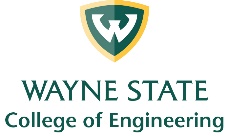 Freshman YearFreshman YearFreshman YearFreshman YearFreshman YearFall SemesterCreditsWinter SemesterCreditsBE 1500 : Intro to Programming and Computation for Engineers3BE 1300:  Basic Engineering II: Materials Science for Engineering Applications3BE 1200: Basic Engineering I  Design in Engineering3BE 1310:  Material Science for Engineering Lab1*CHM 1225: General Chemistry I3*BIO 1510 Basic Life Mechanisms (NSI)4*CHM 1230: General Chemistry I Laboratory 1MAT 2020: Calculus II4MAT 2010: Calculus I (QE)4*PHY 2170: General Physics I (NSI)4Wayne Experience1*PHY 2171: General Physics I Lab1Total15Total17Spring/Summer SemesterSpring/Summer SemesterSpring/Summer SemesterSpring/Summer SemesterSpring/Summer Semester*CHM 1240: Organic Chemistry I4ENG 1020:  Introductory College Writing (BC)3*CHM 1250: Organic Chemistry I  Lab1MAT 2030: Calculus III4TotalTotalTotalTotal12Sophomore YearSophomore YearSophomore YearSophomore YearSophomore YearFall SemesterWinter SemesterBME 2910: Biomedical Engineering Design Lab III1*BME 2050: Introduction to Anatomy and Physiology for Engineers4BE 2100: Probability and Statistics3BME 2920: Biomedical Engineering Design Lab IV1*CHM 2220: Organic Chemistry II4MAT 2150: Differential Equations and Matrix Algebra4*CHM 2230: Organic Chemistry Lab1ME 2420: Elementary Mechanics of Materials3ME 2410: Statics3*PHY 2180: General Physics II4*PHY 2181: General Physics Lab1Total12Total17Spring/Summer SemesterSpring/Summer SemesterSpring/Summer SemesterSpring/Summer SemesterSpring/Summer Semester*PSY 1010 or PSY 1020: Introductory Psychology3-4*SOC 1010: Understanding Human Society(SI)3*CHM 5600: Biochemistry3TotalTotalTotalTotal9-10Junior YearJunior YearJunior YearJunior YearJunior YearFall SemesterWinter SemesterBME 3470: Biomedical Signals and Systems3BME 3920: Biomedical Engineering Design Lab VI2BME 3910: Biomedical Engineering Design Lab V1*BME 4010: Engineering Physiology Laboratory1ECE 3300: Introduction to Electric Circuits4BME 4X10: First course in Introduction to Concentration 3ENG 3050: Technical Communication I: Reports (IC)3*BME 5010: Quantitative Physiology4General Education3CHE 3100: Transport Phenomena I3ENG 3060: Technical Communication II: Presentations (OC)3Total14Total16Spring/Summer SemesterSpring/Summer SemesterSpring/Summer SemesterSpring/Summer SemesterSpring/Summer Semester*CHM 2280: *Analytical Chemistry3*CHM 2290: *Analytical Chemistry Lab2TotalTotalTotalTotal5Senior YearSenior YearSenior YearSenior YearSenior YearFall SemesterWinter SemesterBME 4910: Biomedical Engineering Capstone Design I3BME 4920: Capstone Design  II3Concentration Elective 4BME 4X10: Second course in Introduction to Concentration 3Concentration Elective4Concentration Elective4General Education 3General Education6		Total14Total16Total Program Credits:     148